Publicado en Barcelona el 17/05/2017 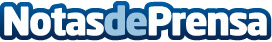 Textura Interiors lanza su nuevo blog de decoraciónThe Blog by Textura Interiors nace para ser un punto de encuentro con su público y convertirse en un espacio de referencia en el sector donde encontrar las últimas tendencias, ideas de decoración y consejos para crear ambientes en el hogar a gusto de cada uno. Datos de contacto:Jordi Ordóñez 653616936Nota de prensa publicada en: https://www.notasdeprensa.es/textura-interiors-lanza-su-nuevo-blog-de Categorias: Interiorismo Moda Sociedad Cataluña E-Commerce http://www.notasdeprensa.es